KEMIJÄRVEN KAUPUNKI       		                          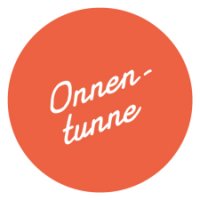 TYÖNANTAJAN ENNAKKOTILAUS OPISKELIJAKESÄTYÖNTEKIJÄSTÄKemijärveläiset yritykset ja yhteisöt (pl. vanhempien kotitaloudessa työskentely) saavat Kemijärven kaupungilta 500 euron työllistämistuen palkatessaan ensisijaisesti vuosina 1998-2003 syntyneen, 1.1.2021 ja edelleen hakuhetkellä Kemijärven kaupungissa kirjoilla olevan opiskelijan vähintään kuukaudeksi Kemijärven kaupungissa sijaitsevaan yritykseen/yhteisöön. Tukea maksetaan 500 euroa /yritys. Tuki on määrärahoihin perustuva.Työllistämisaika on toukokuu-syyskuu 2021. Tuen saaminen edellyttää TES:n mukaisen palkan maksamista. Työajoissa tulee noudattaa alakohtaisia sopimuksia. Työnantaja ja työntekijä tekevät kirjallisen työsopimuksen työn alkaessa.Työnantaja laskuttaa tuen Kemijärven kaupungilta työsuhteen päätyttyä viimeistään 30.9.2021. Myöhästyneitä laskutuksia ei käsitellä. Liitteenä tulee olla jäljennös työsopimuksesta ja työntekijän palkanmaksutositteesta sekä työnantajan yhteystiedot. Tuki lasketaan verotuksessa tuloksi.Työnantaja ja työntekijä voivat sopia alustavasti työn aloittamisesta. Tuen maksamisesta päättää kuitenkin Kemijärven kaupunki.Ennakkotilaus tulee jättää viimeistään 9.4.2021 klo 16.00 mennessä osoitteella:Työllisyysyksikkö, Hyvinvointikeskus Lapponia Sairaalakatu 9, 98100 KemijärviKuoreen merkintä: ”Työnantajan opiskelijatyöllistämistuki” tai sähköpostiosoitteeseen tanja.hamara@kemijarvi.fi Lisätietoja asiasta antaa Työnsuunnittelija Tanja Hamara puh 040 1964158.OPISKELIJATYÖNTEKIJÄN ENNAKKOTILAUS:Vakuutan, että en ole irtisanonut tai lomauttanut työntekijöitä tuotannollisista taitaloudellisista syistä viimeisen 3 kuukauden aikana (työn aloittamiseen mennessä)   Yritys	                               			                 Ly-tunnus (pakollinen)	                                                                                                                 Ei vielä nimettyä työntekijää    ___/___ 2021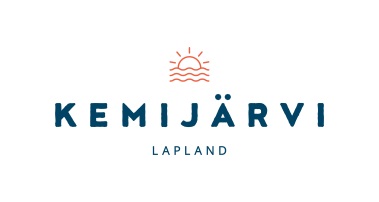 